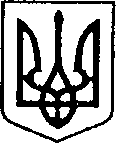 УКРАЇНАЧЕРНІГІВСЬКА ОБЛАСТЬН І Ж И Н С Ь К А    М І С Ь К А    Р А Д АВ И К О Н А В Ч И Й    К О М І Т Е ТР І Ш Е Н Н Явід 25.05.2017 р.		        м. Ніжин		                        № 113Про розгляд матеріалівкомісії з питань захисту прав дитиниВідповідно до статей 34, 42, 51,52, 53, 59, 73 Закону України «Про місцеве самоврядування в Україні», Регламенту виконавчого комітету Ніжинської міської ради, затвердженого рішенням виконавчого комітету Ніжинської міської ради Чернігівської області VII скликання від 11 серпня 2016 року №220, протоколу засідання комісії з питань захисту прав дитини від 22.05.2017 р., та  розглянувши заяви громадян, виконавчий комітет міської ради вирішив:1.На підставі статей 176, 177 Сімейного кодексу України, статей 17, 18 Закону України «Про охорону дитинства», статті 12 Закону  України «Про основи соціального захисту бездомних громадян і безпритульних дітей», статті 32 Цивільного кодексу України дозволити:ПІБ подарувати ПІБ квартиру (конфіденційна інформація) в будинку № (конфіденційна інформація) по вулиці (конфіденційна інформація)  в місті Ніжині, право користування якою мають ПІБ, 18.06.2007 р.н., ПІБ, 03.03.2004 р. н.. При цьому права та інтереси дітей не будуть порушені, оскільки місце їх проживання не зміниться.ПІБ та ПІБ продати від імені малолітньої дитини ПІБ 1/3 частину будинку (конфіденційна інформація) по вулиці (конфіденційна інформація)   в місті Ніжині, що належить їй згідно з договором купівлі-продажу /р.№1222/24.07.2010/. При цьому права та інтереси малолітньої не будуть порушені, оскільки на її ім’я придбана відповідна частина житлового будинку №(конфіденційна інформація)  по вулиці (конфіденційна інформація)  у місті Ніжині.ПІБ та ПІБ продати від імені малолітньої дитини ПІБ, 03.01.2007 р. н.,  1/2 частину квартири №(конфіденційна інформація)  по вулиці (конфіденційна інформація), будинок №(конфіденційна інформація), корпус 2 у місті Ніжині, що належить йому згідно з свідоцтвом про право власності /САВ 678574/10.10.2007/,  при умові дарування на його ім’я 1/2 частини квартири №(конфіденційна інформація)  по вулиці (конфіденційна інформація), будинок №(конфіденційна інформація)  у місті Бровари Київської області та підписати договір купівлі-продажу. ПІБ прийняти в дар на ім’я малолітнього сина  ПІБ, 03.01.2007 р. н.,  від батька, ПІБ, ½ частину квартири №(конфіденційна інформація)  по вулиці (конфіденційна інформація), будинок №(конфіденційна інформація)  у місті Бровари Київської області та підписати договір дарування.ПІБ та ПІБ прийняти в дар на ім’я малолітнього сина  ПІБ 23.07.2015 р. н.,  від ПІБ квартиру №(конфіденційна інформація) по вулиці (конфіденційна інформація), будинок №(конфіденційна інформація)  у місті Ніжині та підписати договір дарування.ПІБ прийняти в дар на ім’я малолітнього сина  ПІБ, 03.03.2008 р. н.,  від батька, ПІБ, ¼ частину житлового будинку та ¼ частину земельної ділянки, на якій розташований вищезазначений житловий будинок, за адресою:  місто Ніжин, вулиця (конфіденційна інформація), будинок №(конфіденційна інформація), та підписати договір дарування.ПІБ прийняти в дар на ім’я малолітнього сина  ПІБ, 03.03.2008 р. н.,  від батька, ПІБ, ¼ частину житлового будинку та ¼ частину земельної ділянки, на якій розташований вищезазначений житловий будинок, за адресою:  місто Ніжин, вулиця (конфіденційна інформація), будинок №(конфіденційна інформація), та підписати договір дарування.1.8. Гр. ПІБ подарувати гр. ПІБ житловий будинок №(конфіденційна інформація)  по  вулиці (конфіденційна інформація) у місті Ніжині, та на реєстраційному обліку в якому перебувають малолітні ПІБ, 18.06.2008 р.н., ПІБ, 03.12.2012 р.н., ПІБ, 11.05.2017 р.н. При цьому права та інтереси малолітніх не будуть порушенні, оскільки місце їх реєстрації не зміниться.	1.9. ПІБ прийняти в дар на ім’я малолітньої доньки  ПІБ 04.10.2006 р. н.,  від батька, ПІБ,  квартиру №(конфіденційна інформація)  по вулиці (конфіденційна інформація), будинок №(конфіденційна інформація)  у місті Ніжині та підписати договір дарування.	1.10. ПІБ отримати грошову компенсацію (за рахунок державних коштів) для придбання житла йому, як основному квартиронаймачу,  та його членам його сім’ї, які перебувають на квартирному обліку: 2. На підставі ст. ст. 243, 244 Сімейного кодексу України, ст.ст. 58, 61, 62, 63 Цивільного кодексу України, п.2.1, 2.2, 2.4, 3.1 Правил опіки та піклування призначити:2.1.  ПІБ опікуном над малолітньою ПІБ, 15.04.2008 р. н., яка має статус дитини, позбавленої батьківського піклування, та видати посвідчення опікуна.2.2.  ПІБ піклувальником над неповнолітнім ПІБ, 28.08.2000 р. н., який має статус дитини, позбавленої батьківського піклування, та видати посвідчення опікуна.3. На підставі статей 19, 164 Сімейного кодексу України затвердити:3.1. Висновок органу опіки та піклування про те, що ПІБ, 07.05.1990 р.н., доцільно позбавити батьківських прав стосовно малолітньої дитини ПІБ, 06.08.2012 р.н.4. На підставі статей 157, 158 Сімейного кодексу України встановити дні побачень:4.1. ПІБ з малолітнім сином ПІБ, 05.08.2015 року народження, 1 та 3 суботи  щомісячно з 08 год.00 хв. до 08 год.00 хв. неділі; 2 та 4 неділі щомісячно з 08год.00 хв. до 08год.00 хв. понеділка.  Спілкування має відбуватися виключно за бажанням дитини. 5. На підставі п.63 Постанови Кабінету Міністрів України від 24.09.2008 р. №866 «Питання діяльності органів опіки та піклування, пов’язаної із захистом прав дитини» дозволити:	5.1. ПІБ представляти інтереси дитини. позбавленої батьківського піклування, ПІБ, 15.04.2008 р. н., на час здійснення права на успадкування майна після померлої матері ПІБ.  	5.2. ПІБ представляти інтереси дитини. позбавленої батьківського піклування, ПІБ, 28.08.2000 р. н., на час здійснення права на успадкування майна після померлої матері ПІБ.  6. Начальнику служби у справах дітей Рацин Н.Б. забезпечити оприлюднення даного рішення на офіційному сайті міської ради протягом 5 робочих днів з дня його прийняття.7. Контроль за виконанням рішення покласти на заступника міського голови з питань діяльності виконавчих органів ради Алєксєєнка І.В.Міський голова                                            А.В. Лінник